РОССИЙСКАЯ ФЕДЕРАЦИЯИРКУТСКАЯ ОБЛАСТЬМАМСКО-ЧУЙСКИЙ РАЙОНАДМИНИСТРАЦИЯЛУГОВСКОГО ГОРОДСКОГО  ПОСЕЛЕНИЯПОСТАНОВЛЕНИЕ04 октября  2021  года  	       п. Луговский 			            № 41О ВНЕСЕНИИ ИЗМЕНЕНИЙ В ПОСТАНОВЛЕНИЕ АДМИНИСТРАЦИИ ЛУГОВСКОГО ГОРОДСКОГО ПОСЕЛЕНИЯ ОТ 05.02.2021 ГОДА № 7 «ОБ УТВЕРЖДЕНИИ ПЛАНА-ГРАФИКА РАЗМЕЩЕНИЯ ЗАКАЗОВ НА ПОСТАВКИ ТОВАРОВ, ВЫПОЛНЕНИЕ РАБОТ, ОКАЗАНИЕ УСЛУГ ДЛЯ НУЖД АДМИНИСТРАЦИИ ЛУГОВСКОГО ГОРОДСКОГО ПОСЕЛЕНИЯ НА 2021 ГОД»	В соответствии с  Федеральным законом от 06.10.2003 года № 131-ФЗ «Об общих принципах организации местного самоуправления в Российской Федерации», Федерального закона от 5 апреля 2013 года № 44-ФЗ «О контрактной системе в сфере закупок товаров, работ, услуг для обеспечения государственных и муниципальных нужд», совместному приказу Минэкономразвития России и Федерального казначейства «Об утверждении порядка размещения на официальном сайте планов-графиков размещения заказа на поставки товаров, выполнение работ, оказание услуг для нужд заказчиков и формы планов – графиков размещения заказа на поставки товаров, выполнение работ, оказание услуг для нужд заказчиков» от 27.12.2011 г. № 761/20н, решения Думы Луговского городского поселения от 25 декабря 2019 №29 «О бюджете Луговского городского поселения на 2020 год и плановый период 2021-2022гг», руководствуясь Уставом Луговского муниципального образования, администрация  Луговского городского поселения.ПОСТАНОВЛЯЕТ:Внести изменения в приложение к постановлению администрации Луговского городского поселения от 14.04.2021 года № 21 «О внесении изменений в постановление от 05.02.2021 года № 7 «Об утверждении плана - графика размещения заказов на поставки товаров, выполнение работ, оказание услуг для нужд администрации Луговского городского поселения на 2021 год» изложив его в новой редакции (приложение).Обеспечить своевременное внесение изменений в план - график на поставки товаров, выполнение работ, оказание услуг для нужд администрации Луговского городского поселения на 2021 год в ЕИС.Контроль за исполнением данного постановления оставляю за собой.И.О.Главы Луговского городского поселения                                     А.А.Попов 04.10.2021г. №42 РОССИЙСКАЯ ФЕДЕРАЦИЯИРКУТСКАЯ ОБЛАСТЬМАМСКО-ЧУЙСКИЙ РАЙОНЛУГОВСКОЕ ГОРОДСКОЕ ПОСЕЛЕНИЕАДМИНИСТРАЦИЯПОСТАНОВЛЕНИЕОБ УТВЕРЖДЕНИИ ПЛАНА ДЕЙСТВИЙ ПО ЛИКВИДАЦИИ ПОСЛЕДСТВИЙ АВАРИЙНЫХ СИТУАЦИЙ В СИСТЕМАХ ЭЛЕКТРО-, ВОДО- И ТЕПЛОСНАБЖЕНИЯ, С УЧЕТОМ ВЗАИМОДЕЙСТВИЯ ЭНЕРГОСНАБЖАЮЩИХ ОРГАНИЗАЦИЙ, ПОТРЕБИТЕЛЕЙ И СЛУЖБ ЖИЛИЩНО-КОММУНАЛЬНОГО ХОЗЯЙСТВА ВСЕХ ФОРМ СОБСТВЕННОСТИВ соответствии с Федеральным законом от 06.10.2003 № 131- ФЗ «Об общих принципах организации местного самоуправления в Российской Федерации», Федеральным законом от 27.07.2010 № 190-ФЗ «О теплоснабжении», приказом Министерства энергетики Российской Федерации от 12.03.2013 № 103 «Об утверждении правил оценки готовности к отопительному сезону», руководствуясь Уставом Луговского муниципального образования, администрация Луговского городского поселенияПОСТАНОВЛЯЕТ:1.Утвердить план действий по ликвидации последствий аварийных ситуаций в системах электро-, водо- и теплоснабжения, с учетом взаимодействия энергоснабжающих организаций, потребителей и служб жилищно-коммунального хозяйства всех форм собственности (приложение № 1).2. Утвердить порядок мониторинга системы теплоснабжения  Луговского городского поселения (приложение № 2).3.Утвердить механизм оперативно-диспетчерского управления в системе теплоснабжения на территории Луговского муниципального образования                (приложение №3)4. Постановление администрации Луговского городского поселения от 14.09.2020г. №43 «Об утверждении Плана действий по ликвидации последствий аварийных ситуаций в системах электро-, водо- и теплоснабжения, с учетом взаимодействия энергоснабжающих организаций, потребителей и служб жилищно-коммунального хозяйства всех форм собственности» признать утратившим силу.5. Настоящее постановление опубликовать в установленном порядке6. Контроль за исполнением настоящего постановления оставляю за собой.И.о. Главы Луговского городского поселения                                         А.А. ПоповПриложение №1 к Постановлению администрации поселения  от 04.10.2021г. №42ПЛАН ДЕЙСТВИЙ ПО ЛИКВИДАЦИИ ПОСЛЕДСТВИЙ АВАРИЙНЫХ СИТУАЦИЙ В СИСТЕМАХ ЭЛЕКТРО-, ВОДО- И ТЕПЛОСНАБЖЕНИЯ, С УЧЕТОМ ВЗАИМОДЕЙСТВИЯ ЭНЕРГОСНАБЖАЮЩИХ ОРГАНИЗАЦИЙ, ПОТРЕБИТЕЛЕЙ И СЛУЖБ ЖИЛИЩНО-КОММУНАЛЬНОГО ХОЗЯЙСТВА ВСЕХ ФОРМ СОБСТВЕННОСТИЦели и задачиЦелью Плана является:-повышение эффективности, устойчивости и надежности функционирования объектов жилищно-коммунального хозяйства;-мобилизация усилий по ликвидации технологических нарушений и аварийных ситуаций на объектах жилищно-коммунального назначения;-снижение до приемлемого уровня технологических нарушений и аварийных ситуаций на объектах жилищно-коммунального назначения, минимизация последствий возникновения технологических нарушений  и аварийных ситуаций на объектах жилищно-коммунального назначения.Задачами Плана является:-приведение в готовность оперативных штабов по ликвидации аварийных ситуаций на объектах жилищно-коммунального назначения, концентрация необходимых сил и средств;-организация работ по локализации и ликвидации аварийных ситуаций;-обеспечение работ по локализации и ликвидации аварийных ситуаций материально-техническими ресурсами;-обеспечение устойчивого функционирования объектов жизнеобеспечения населения, социальной и культурной сферы в ходе возникновения и ликвидации аварийной ситуации.1. Общая характеристика1. Климат и погодно-климатические явления оказывающие влияние на  эксплуатацию тепловых  сетей.Климат территории резко континентальный, с морозной зимой (до -55°С- 60°С) и коротким теплым летом (до +39°С). Среднемесячные температуры января -28,9°С, июля +17,9°С. Продолжительность отопительного периода 258 дней.Общая протяженность тепловых сетей- 8001,0 м.Зоны действия источников тепловой энергии Луговского МО2. Сведения о поставщиках коммунальных услуг.Водоснабжение ТеплоснабжениеЭлектроснабжение3. Риски возникновения  аварий, масштабы и последствияВыводы из обстановкиНаиболее вероятными причинами возникновения аварий и сбоев в работе могут послужить:- износ тепловых сетей проложенных в грунте (гидродинамические удары);- неблагоприятные погодно-климатические явления;- человеческий фактор.4.Расчеты допустимого времени устранениятехнологических нарушенийа)на объектах водоснабженияб) на объектах теплоснабженияв) на объектах электроснабжения5.Организация работ5.1.Организация управления ликвидацией аварий на тепло-производящих объектах и тепловых сетяхКоординацию работ по ликвидации аварии на  муниципальном  уровне осуществляет комиссия по предупреждению и ликвидации чрезвычайных ситуаций и обеспечению пожарной безопасности поселения, на объектовом уровне – руководитель организации, осуществляющей эксплуатацию объекта.Органами повседневного управления территориальной подсистемы являются:-на межмуниципальном уровне - единая дежурно-диспетчерская служба (далее — ЕДДС) Мамско-Чуйского района по вопросам сбора, обработки и обмена информации, оперативного реагирования и координации совместных действий дежурно-диспетчерских и аварийно-диспетчерских служб (далее — ДДС, АДС) организаций, расположенных на территории муниципального района, оперативного управления силами и средствами аварийно-спасательных и других сил постоянной готовности в условиях чрезвычайной ситуации (далее — ЧС);-на муниципальном уровне –  ответственный специалист  муниципального образования;-на объектовом уровне – дежурные - сторожа организаций (объектов).Размещение органов повседневного управления осуществляется на стационарных пунктах управления, оснащаемых техническими средствами управления, средствами связи, оповещения и жизнеобеспечения, поддерживаемых в состоянии постоянной готовности к использованию.5.2. Резервы финансовых и материальных ресурсов для ликвидации чрезвычайных  ситуаций и их последствий.Для ликвидации аварий создаются и используются:-резервы финансовых и материальных ресурсов  Луговского городского поселения;-резервы финансовых  материальных  ресурсов организаций.Объемы резервов финансовых ресурсов (резервных фондов) определяются ежегодно и утверждаются нормативным правовым актом и должны обеспечивать проведение аварийно-восстановительных  работ в нормативные сроки.5.3. Порядок действий по ликвидации аварий на тепло-производящих объектах и тепловых сетяхВ зависимости от вида и масштаба аварии принимаются неотложные меры по проведению ремонтно-восстановительных и других работ направленных на недопущение размораживания систем теплоснабжения и скорейшую подачу тепла в дома с центральным отоплением и социально значимые объекты.Планирование и организация ремонтно-восстановительных работ на тепло-производящих объектах (далее — ТПО) и тепловых сетях (далее – ТС) осуществляется руководством организации, эксплуатирующей ТПО (ТС).Принятию решения на ликвидацию аварии предшествует оценка  сложившейся обстановки, масштаба аварии и возможных последствий.Работы проводятся на основании нормативных и распорядительных документов оформляемых организатором работ.К работам привлекаются аварийно-ремонтные бригады, специальная  техника и оборудование организаций, в ведении которых находятся ТПО (ТС) в круглосуточном режиме, посменно.О причинах аварии, масштабах и возможных последствиях, планируемых сроках ремонтно-восстановительных работ, привлекаемых силах и средствах руководитель работ информирует ЕДДС Мамско-Чуйского района не позднее 20 минут с момента происшествия ЧС, администрацию Луговского городского поселения .О сложившейся обстановке население информируется администрацией поселения, эксплуатирующей организацией через местную систему оповещения  и информирования.В случае необходимости привлечения дополнительных сил и средств к  работам, руководитель работ докладывает главе Луговского городского поселения, председателю комиссии по предупреждению и ликвидации чрезвычайных ситуаций и обеспечению пожарной безопасности поселения, ЕДДС Мамско-Чуйского района.При угрозе возникновения чрезвычайной ситуации в результате аварии (аварийном отключении коммунально-технических систем жизнеобеспечения  населения в жилых домах на сутки и более, а также в условиях критически низких температур окружающего воздуха) работы координирует комиссия по предупреждению и ликвидации чрезвычайных  ситуаций и обеспечению пожарной  безопасности  поселения.Приложение №2 к Постановлению администрации поселенияот 04.10.2021г. №42ПОРЯДОК МОНИТОРИНГА СИСТЕМЫ ТЕПЛОСНАБЖЕНИЯ  ЛУГОВСКОГО ГОРОДСКОГО ПОСЕЛЕНИЯ 1.Настоящий Порядок определяет взаимодействие органов местного самоуправления, теплоснабжающих и теплосетевых организаций при создании и функционировании системы мониторинга теплоснабжения.Система мониторинга состояния системы теплоснабжения – это комплексная система наблюдений, оценки и прогноза состояния тепловых сетей (далее – система мониторинга).Целями создания и функционирования системы мониторинга теплоснабжения являются повышение надежности и безопасности систем теплоснабжения, снижение затрат на проведение аварийно-восстановительных работ посредством реализации мероприятий по предупреждению, предотвращению, выявлению и ликвидации аварийных ситуаций.2. Основными задачами системы мониторинга являются:- сбор, обработка и анализ данных о состоянии объектов теплоснабжения, статистических данных об аварийности на системах теплоснабжения и проводимых на них ремонтных работ;- оптимизация процесса составления планов проведения ремонтных работ на теплосетях;- эффективное планирование выделения финансовых средств на содержание и проведения ремонтных работ на теплосетях.На объектовом уровне организационно-методическое руководство и координацию деятельности системы мониторинга осуществляют организации эксплуатирующие теплосети.На территориальном (муниципальном) уровне организационно-методическое руководство и координацию деятельности системы мониторинга осуществляет администрация Луговского городского поселения.4.Система мониторинга включает в себя:- сбор данных;- хранения, обработку и представление данных;- анализ и выдачу информации для принятия решения.4.1. Сбор данныхСистема сбора данных мониторинга за состоянием тепловых сетей объединяет в себе все существующие методы наблюдения за тепловыми сетями на территории муниципального образования.В систему сбора данных вносятся данные по проведенным ремонтам и сведения, накапливаемые эксплуатационным персоналом.Собирается следующая информация:- паспортная база данных технологического оборудования прокладок тепловых сетей;- расположение смежных коммуникаций в 5-ти метровой зоне вдоль прокладки теплосети, схема дренажных и канализационных сетей;- исполнительная документация в электронном виде (аксонометрические схемы теплопроводов);- данные о грунтах в зоне прокладки теплосети (грунтовые воды, суффозионные грунты).Анализ данных для управления производится специалистами местной администрации. На основе анализа данных принимается соответствующее решение.4.2. Анализ и выдача информации для принятия решенияСистемы анализа и выдачи информации в тепловых сетях направлена на решение задачи оптимизации планов ремонта на основе выбора из сетей, имеющих повреждения, самых ненадежных, исходя из заданного объема финансирования.Основным источником информации для статистической обработки данных являются результаты опрессовки в ремонтный период, которая применяется как основной метод диагностики и планирования ремонтов и перекладок тепловых сетей.Данные мониторинга накладываются на актуальные паспортные характеристики объекта в целях выявления истинного состояния объекта, исключения ложной информации и принятия оптимального управленческого решения.Приложение №3 к Постановлению администрации поселенияот 04.10.2021г. №42  МЕХАНИЗМ ОПЕРАТИВНО-ДИСПЕТЧЕРСКОГО УПРАВЛЕНИЯ В СИСТЕМЕ ТЕПЛОСНАБЖЕНИЯ НА ТЕРРИТОРИИ ЛУГОВСКОГО МУНИЦИПАЛЬНОГО ОБРАЗОВАНИЯ 1.Общие положения1.1. Механизм оперативно-диспетчерского управления в системе теплоснабжения на территории Луговского муниципального образования определяет взаимодействие оперативно-диспетчерских служб теплоснабжающих, теплосетевых организаций и потребителей тепловой энергии по вопросам теплоснабжения.1.2. Основной задачей указанных организаций является обеспечение устойчивой и бесперебойной работы тепловых сетей и  систем теплопотребления, поддержание заданных режимов теплоснабжения, принятие оперативных мер по предупреждению, локализации и ликвидации аварий на теплоисточниках, тепловых сетях и системах теплопотребления.1.3. Все теплоснабжающие, теплосетевые организации, обеспечивающие теплоснабжение потребителей, должны иметь круглосуточно работающие оперативно-диспетчерские и аварийно-восстановительные службы. В организациях, штатными расписаниями которых такие службы не предусмотрены, обязанности оперативного руководства возлагаются на лицо, определенное соответствующим приказом.1.4. Общую координацию действий оперативно-диспетчерских служб по эксплуатации локальной системы теплоснабжения осуществляет теплоснабжающая организация, по локализации и ликвидации аварийной ситуации - оперативно диспетчерская служба или администрация той организации, в границах эксплуатационной ответственности которой возникла аварийная ситуация.1.5. Для проведения работ по локализации и ликвидации аварий каждая организация должна располагать необходимыми инструментами, механизмами, транспортом, передвижными сварочными установками, аварийным восполняемым запасом запорной арматуры и материалов. Объем аварийного запаса устанавливается в соответствии с действующими нормативами, место хранения определяется руководителями соответствующих организаций. Состав аварийно-восстановительных бригад, перечень машин и механизмов, приспособлений и материалов утверждаются главным инженером организации.2. Взаимодействие оперативно-диспетчерских и аварийно-восстановительных служб при возникновении и ликвидации аварий на источниках энергоснабжения, сетях и системах энергопотребления2.1. При получении сообщения о возникновении аварии, отключении или ограничении энергоснабжения потребителей диспетчер соответствующей организации принимает оперативные меры по обеспечению безопасности на месте аварии (ограждение, освещение, охрана и др.) и действует в соответствии с инструкцией по ликвидации аварийных ситуаций. При необходимости диспетчер организует оповещение главу Луговского городского поселения.2.2. О возникновении аварийной ситуации, принятом решении по ее локализации и ликвидации диспетчер немедленно сообщает по имеющимся у него каналам связи руководству организации, диспетчерам организаций, которым необходимо изменить или прекратить работу своего оборудования и коммуникаций, диспетчерским службам потребителей.Также о возникновении аварийной ситуации и времени на восстановление теплоснабжения потребителей в обязательном порядке информируется отдел Единой дежурно-диспетчерской службы администрации Мамско-Чуйского района (далее - ЕДДС).2.3. Решение об отключении систем горячего водоснабжения принимается теплоснабжающей (теплосетевой) организацией по согласованию с Администрацией Луговского городского поселения - по квартальным отключениям.2.4. Решение о введении режима ограничения или отключения тепловой энергии абонентов принимается руководством теплоснабжающих, теплосетевых организаций по согласованию с Администрацией Луговского городского поселения и ЕДДС.2.5. Команды об отключении и опорожнении систем теплоснабжения и теплопотребления проходят через соответствующие диспетчерские службы.2.6. Отключение систем горячего водоснабжения и отопления, последующее заполнение и включение в работу производится силами оперативно-диспетчерских и аварийно-восстановительных служб владельцев зданий в соответствии с инструкцией, согласованной с энергоснабжающей организацией.2.7. В случае когда в результате аварии создается угроза жизни людей, разрушения оборудования, городских коммуникаций или строений, диспетчеры (начальники смен теплоисточников) теплоснабжающих и теплосетевых организаций отдают распоряжение на вывод из работы оборудования без согласования, но с обязательным немедленным извещением ЕДДС (в случае необходимости) перед отключением и после завершения работ по выводу из работы аварийного тепломеханического оборудования или участков тепловых сетей.2.8. Лицо, ответственное за ликвидацию аварии, обязано:- вызвать при необходимости через диспетчерские службы соответствующих представителей организаций и ведомств, имеющих коммуникации, сооружения в месте аварии, согласовать с ними проведение земляных работ для ликвидации аварии;- организовать выполнение работ на подземных коммуникациях и обеспечивать безопасные условия производства работ;- информировать по завершении аварийно-восстановительных работ (или какого-либо этапа) соответствующие диспетчерские службы для восстановления рабочей схемы, заданных параметров теплоснабжения и подключения потребителей в соответствии с программой пуска.2.9. Организации и предприятия всех форм собственности, имеющие свои коммуникации или сооружения в месте возникновения аварии, обязаны направить своих представителей по вызову диспетчера теплоснабжающей организации или ЕДДС для согласования условий производства работ по ликвидации аварии в течение 2 часов в любое время суток.3. Взаимодействие оперативно-диспетчерских служб при эксплуатации систем энергоснабжения3.1. Ежедневно после приема смены, а также при необходимости в течение всей смены диспетчеры (начальники смены) теплоснабжающих и теплосетевых организаций осуществляют передачу диспетчеру ЕДДС оперативной информации: о режимах работы теплоисточников и тепловых сетей; о корректировке режимов работы энергообъектов по фактической температуре и ветровому воздействию, об аварийных ситуациях на вышеперечисленных объектах, влияющих на нормальный режим работы системы теплоснабжения.3.2. Администрация Луговского городского поселения, ЕДДС осуществляют контроль за соблюдением энергоснабжающими организациями утвержденных режимов работы систем теплоснабжения.3.3. Для подтверждения планового отключения (изменения параметров теплоносителя) потребителей диспетчерские службы теплоснабжающих и теплосетевых организаций информируют администрацию Луговского городского поселения, ЕДДС и потребителей за пять дней до намеченных работ.3.4. Планируемый вывод в ремонт оборудования, находящегося на балансе потребителей, производится с обязательным информированием ЕДДС за 10 дней до намеченных работ, а в случае аварии - немедленно.3.5. При проведении плановых ремонтных работ на водозаборных сооружениях, которые приводят к ограничению или прекращению подачи холодной воды на теплоисточники Луговского городского поселения, диспетчер организации, в ведении которой находятся данные водозаборные сооружения, должен за 10 дней сообщить диспетчеру соответствующей энергоснабжающей организации, Администрации Луговского городского поселения и ЕДДС об этих отключениях с указанием сроков начала и окончания работ.При авариях, повлекших за собой длительное прекращение подачи холодной воды на котельные Луговского городского поселения, диспетчер теплоснабжающей организации вводит ограничение горячего водоснабжения потребителей вплоть до полного его прекращения.3.6. При проведении плановых или аварийно-восстановительных работ на электрических сетях и трансформаторных подстанциях, которые приводят к ограничению или прекращению подачи электрической энергии на объекты системы теплоснабжения, диспетчер организации, в ведении которой находятся данные электрические сети и трансформаторные подстанции, должен сообщать, соответственно, за 10 дней или немедленно диспетчеру соответствующей теплоснабжающей или теплосетевой организации и ЕДДС об этих отключениях с указанием сроков начала и окончания работ.3.7. В случаях понижения температуры наружного воздуха до значений, при которых на теплоисточниках системы теплоснабжения не хватает теплогенерирующих мощностей, диспетчер теплоснабжающей организации по согласованию с Администрацией Луговского городского поселения вводит ограничение отпуска тепловой энергии потребителям, одновременно извещая об этом ЕДДС.3.8. Включение новых объектов производится только по разрешению Федеральной службы по экологическому, технологическому и атомному надзору (Ростехнадзор) и теплоснабжающей организации с одновременным извещением ЕДДС.3.9. Включение объектов, которые выводились в ремонт по заявке потребителей, производится по разрешению персонала теплоснабжающих и теплосетевых организаций по просьбе ответственного лица потребителя, указанного в заявке. После окончания работ по заявкам оперативные руководители вышеуказанных предприятий и организаций сообщают ЕДДС время начала включения.4. Техническая документация4.1. Документами, определяющими взаимоотношения оперативно-диспетчерских служб теплоснабжающих, теплосетевых организаций и абонентов тепловой энергии, являются:-настоящее Положение;-действующая нормативно-техническая документация по технике безопасности и эксплуатации теплогенерирующих установок, тепловых сетей и теплопотребляющих установок;-внутренние инструкции, касающиеся эксплуатации и техники безопасности этого оборудования, разработанные на основе настоящего Положения с учетом действующей нормативно-технической документации;-утвержденные техническими руководителями предприятий схемы систем теплоснабжения, режимные карты работы тепловых сетей и теплоисточников.Внутренние инструкции должны включать детально разработанный оперативный план действий при авариях, ограничениях и отключениях потребителей при временном недостатке тепловой энергии, электрической мощности или топлива на источниках теплоснабжения.К инструкциям должны быть приложены схемы возможных аварийных переключений, указан порядок отключения горячего водоснабжения и отопления, опорожнения тепловых сетей и систем теплопотребления зданий, последующего их заполнения и включения в работу при разработанных вариантах аварийных режимов, должна быть определена организация дежурств и действий персонала при усиленном и внерасчетном режимах теплоснабжения.Конкретный перечень необходимой эксплуатационной документации в каждой организации устанавливается ее руководством.РОССИЙСКАЯ ФЕДЕРАЦИЯИРКУТСКАЯ ОБЛАСТЬМАМСКО-ЧУЙСКИЙ РАЙОНАДМИНИСТРАЦИЯЛУГОВСКОГО ГОРОДСКОГО ПОСЕЛЕНИЯПОСТАНОВЛЕНИЕ15 октября 2021 года  	       п. Луговский                                                  № 43ОБ УТВЕРЖДЕНИИ СХЕМЫ РАСПОЛОЖЕНИЯ ГРАНИЦ ОХРАННОЙ ЗОНЫ СТАЦИОНАРНОГО ПУНКТА  НАБЛЮДЕНИЙ ГИДРОЛОГИЧЕСКОГО ПОСТА ГП-1 ЛУГОВСКИЙ Р.МАМА	В соответствии с с. П.п.1,3статьи 13Федерального закона от 19 июля 1998 года № 113-ФЗ « О гидрометеорологической службе», Федеральным законом от 06.10.2003 года № 131-ФЗ «Об общих принципах организации местного самоуправления в Российской Федерации»,Уставом Луговского муниципального образования, на основании обращения Федерального государственного бюджетного учреждения «Иркутское управление по гидрометеорологии и мониторинга окружающей среды» от 06.10.2021 года № 4340/19, в целях получения достоверной информации о состоянии окружающей среды, её загрязнения вокруг стационарных пунктов наблюдений.ПОСТАНОВЛЯЕТ:Утвердить схему расположения границ охранной зоны стационарного пункта наблюдений гидрологического поста ГП-1 Луговский р.Мама, расположенного на земельном участке с кадастровым номером 38:24:400068:1, местоположение: Иркутская область, Мамско-Чуйский район, ориентир пос. Луговский. Участок находится примерно 0,7 км от ориентира по направлению на юго-восток, в виде земельного участка ограниченного в плане местности замкнутой линией, отстоящей от границ стационарного пункта на расстоянии 100 метров во все стороны (схема прилагается).Настоящее постановление опубликовать в установленном порядке.Контроль за исполнением данного постановления оставляю за собой.И.О.Главы Луговского городского поселения                                     А.А.Попов РОССИЙСКАЯ ФЕДЕРАЦИЯИРКУТСКАЯ ОБЛАСТЬМАМСКО-ЧУЙСКИЙ РАЙОНАДМИНИСТРАЦИЯЛУГОВСКОГО ГОРОДСКОГО ПОСЕЛЕНИЯПОСТАНОВЛЕНИЕ15.10.2021года 	№ 44п. ЛуговскийО ВЫДЕЛЕНИИ СПЕЦИАЛЬНЫХ МЕСТ ДЛЯ РАЗМЕЩЕНИЯ ПЕЧАТНЫХ ПРЕДВЫБОРНЫХ АГИТАЦИОННЫХ МАТЕРИАЛОВ В ПЕРИОД ИЗБИРАТЕЛЬНОЙ КАМПАНИИ ПО ВЫБОРАМ ГЛАВЫ ЛУГОВСКОГО МУНИЦИПАЛЬНОГО ОБРАЗОВАНИЯ	В соответствии с Федеральным законом от 12.06.2002 года № 67-ФЗ «Об основных гарантиях избирательных прав и право на участие в референдуме граждан Российской Федерации», Федеральным законом от 06.10.2003 года № 131-Ф «Об общих принципах организации местного самоуправления в Российской Федерации», Законом Иркутской области от 11.11.2011 года № 116-ОЗ «О муниципальных выборах в Иркутской области»ПОСТАНОВЛЯЮ: 1.Определить следующие места для размещения предвыборных печатных агитационных материалов по выборам Главы Луговского муниципального образования 5 декабря 2021 года:       1.1. Афиша клуба «Сибиряк» на перекрестке улиц Школьная, Лесная;      1.2. Внешняя сторона здания бывшего «Зала ожидания» по ул. Школьная, 18-а;	1.3. Фасад дома № 7 по ул. Школьной;	1.4. Фасад дома № 8 по ул. Школьной;	1.5. Фасад дома  № 5 по ул. Лесной;	1.6. Фасад дома № 10 по ул. Лесной.2. Настоящее Постановление опубликовать в установленном порядке. 3. Контроль за выполнением данного постановления оставляю за собой.И.О.Главы Луговского городского поселения                                                   А.А.Попов 15.10.2021 г. № 45РОССИЙСКАЯ ФЕДЕРАЦИЯИРКУТСКАЯ ОБЛАСТЬМАМСКО-ЧУЙСКИЙ РАЙОНЛУГОВСКОЕ ГОРОДСКОЕ ПОСЕЛЕНИЕАДМИНИСТРАЦИЯПОСТАНОВЛЕНИЕ«О ПОРЯДКЕ СОСТАВЛЕНИЯ ПРОЕКТА БЮДЖЕТА ЛУГОВСКОГО ГОРОДСКОГО ПОСЕЛЕНИЯ НА 2022 ГОД И ПЛАНОВЫЙ ПЕРИОД 2023-2024 ГОДЫ»В соответствии со ст. 169-175 Бюджетного кодекса Российской Федерации, ст. 52 Федерального Закона «Об общих принципах организации местного самоуправления в Российской Федерации» № 131–ФЗ от 06.10.2003 г., Уставом Луговского муниципального образования, Положением «О бюджетном процессе в Луговском городском поселении», утвержденного решением Думы Луговского городского поселения от 25.11.2015 года № 12, администрация Луговского городского поселения.ПОСТАНОВЛЯЕТ:1. Утвердить прилагаемые: 1.1. Состав рабочей комиссии по разработке проекта бюджета Луговского городского поселения на 2022 год и плановый период 2023-2024 годы (приложение № 1). 1.2. Порядок составления проекта бюджета Луговского городского поселения на 2022 год и плановый период 2023 - 2024 годы (приложение № 2).1.3. График составления проекта бюджета Луговского городского поселения на 2022 год и плановый период 2023 - 2024 годы (приложение № 3).2. Специалисту 1 категории по кадровой работе и информационно - техническому обеспечению ознакомить ответственных за исполнение настоящего постановления  под роспись.3. Настоящее постановление опубликовать  в  установленном порядке.4. Контроль за исполнением настоящего постановления оставляю за собой.И. о. Главы Луговского  муниципального образования			           А. А. Попов Приложение № 1к постановлению администрации Луговского городского поселенияот 15.10.2021 года № 45   СОСТАВ РАБОЧЕЙ КОМИССИИ ПО РАЗРАБОТКЕ ПРОЕКТА БЮДЖЕТА ЛУГОВСКОГО ГОРОДСКОГО ПОСЕЛЕНИЯ НА 2022 ГОД И ПЛАНОВЫЙ ПЕРИОД 2023-2024 ГОДЫПредседатель комиссии:И. о.Главы Луговского городского поселения		   А. А. ПоповЗаместитель председателя:Главный специалист по экономическим вопросам	             Е. А. ПрокопчеваЧлены рабочей комиссии:Ведущий специалист по жилищно – коммунальномухозяйству и социальным вопросам	      	                        Н. Н. Токарчук Председатель Думы Луговского городского поселения                                                              И. А. Барсукова Приложение № 2к постановлению администрации Луговского городского поселенияот 15.10.2021года № 45 ПОРЯДОК СОСТАВЛЕНИЯ ПРОЕКТА БЮДЖЕТА ЛУГОВСКОГО ГОРОДСКОГО ПОСЕЛЕНИЯ НА 2022 ГОД И ПЛАНОВЫЙ ПЕРИОД 2023-2024 ГОДЫНастоящий Порядок определяет основные направления деятельности органов местного самоуправления Луговского городского поселения (далее –городское поселение) в процессе разработки проекта бюджета городского поселения на 2022 год и плановый период 2023- 2024 годов.I. Общие положения1. Основные направления деятельности участников (рабочей комиссии), администрации Луговского городского поселения и их взаимодействие при составлении проекта бюджета городского поселения на 2022 год и плановый период 2024-2024 годы:1.1. одобряет основные направления бюджетной и налоговой политике на 2022 год и плановый период 2023-2024 годы;1.2. разрабатывает прогноз социально-экономического развития муниципального образования на 2022 год и плановый период 2023 - 2024 годы (проект);1.3. дает ожидаемую оценку социально-экономического развития городского поселения за истекший период 2021 года;1.4. разрабатывает или вносит изменения в действующие  долгосрочные (муниципальные) целевые программы, предлагаемые к финансированию  (полностью или частично) из бюджета Луговского городского поселения в 2022 году и плановом периоде 2023-2024 годов;1.5. определяет прогноз бюджетных потребностей с расчетами в расходах бюджета муниципального образования на 2022 год и на плановый период 2023 - 2024 годы;1.6. вносит предложения по базовой ставке арендной платы за один квадратный метр площади нежилых помещений, находящихся в собственности городского поселения;1.7. осуществляет прогнозирование данных с указанием суммы начисленных платежей, оценки выпадающих доходов и недоимки прошлых периодов  по доходам от сдачи в аренду имущества, находящегося в собственности муниципального образования;1.8. осуществляет прогнозирование данных от доходов, получаемых в виде арендной платы за земельные участки, государственная собственность на которые не разграничена и которые расположены в границах городского поселения;1.9. прогноз доходов от продажи земельных участков, государственная собственность на которые не разграничена и которые расположены в границах городского поселения.2. Главный специалист по экономическим вопросам организует следующие мероприятия:2.1. составление проекта муниципального нормативного правового акта «О бюджете Луговского городского поселения на 2022 год и плановый период 2023-2024 годы» в соответствии с требованиями Бюджетного кодекса Российской Федерации;2.2. определяет прогноз бюджетных потребностей с расчетами в расходах бюджета муниципального образования на 2022 год и плановый период 2023 - 2024 годы;2.3. осуществляет ожидаемую оценку исполнения бюджета Луговского городского поселения на текущий финансовый год;2.4. разрабатывает основные направления бюджетной и налоговой политики Луговского городского поселения на 2022 год и плановый период 2023-2024 годы;2.5. формирует и представляет документы и материалы Главе Луговского городского поселения, подлежащие представлению в Думу одновременно с проектом бюджета Луговского городского поселения на 2022 год и плановый период 2023-2024 годы.2.6. пояснительную записку к проекту муниципального нормативного правового акта «О бюджете Луговского городского поселения на 2022 год и плановый период 2023 - 2024 годы»;3. Рабочей комиссии провести публичные слушания проекта «О бюджете Луговского городского поселения на 2022 год и плановый период 2023 - 2024 годы». Приложение № 3к постановлению администрации Луговского городского поселенияот 15.10.2021 года № 45 ГРАФИК СОСТАВЛЕНИЯ ПРОЕКТА БЮДЖЕТА ЛУГОВСКОГО ГОРОДСКОГО ПОСЕЛЕНИЯ НА 2022 ГОД И ПЛАНОВЫЙ ПЕРИОД 2023-2024 ГОДЫ18.10.2021г. № 46РОССИЙСКАЯ ФЕДЕРАЦИЯИРКУТСКАЯ ОБЛАСТЬМАМСКО-ЧУЙСКИЙ РАЙОНЛУГОВСКОЕ ГОРОДСКОГО ПОСЕЛЕНИЯАДМИНИСТРАЦИЯПОСТАНОВЛЕНИЕ«ОБ ОСНОВНЫХ НАПРАВЛЕНИЯХ БЮДЖЕТНОЙ И НАЛОГОВОЙ ПОЛИТИКИ ЛУГОВСКОГО ГОРОДСКОГО ПОСЕЛЕНИЯ НА 2022-2024 ГОДЫ»В соответствии со статьями 172, 184.2 Бюджетного кодекса Российской Федерации от 06.10.2003 г. № 131-ФЗ «Об общих принципах организации местного самоуправления в Российской Федерации», Положением о бюджетном процессе в Луговском городском поселении утвержденным решением Думы Луговского городского поселения от 18.08.2014 г.№ 78, руководствуясь Уставом Луговского муниципального образования, администрация Луговского  городского поселенияПОСТАНОВЛЯЕТ:Утвердить Основные направления бюджетной и налоговой политики Луговского городского поселения на 2022-2024 годы (прилагается).Признать утратившим силу постановление администрации Луговского городского поселения от 15.10.2020 г. № 54 «Об основных направлениях бюджетной и налоговой политики Луговского городского поселения на 2021 -2023годы».          3. Настоящее постановление опубликовать в установленном порядке.          4. Контроль за исполнением данного постановления оставляю за собой.И. о. Главы Луговского городского поселения                                    А. А. Попов                                                                                                                         Приложение № 1 к постановлению администрации                                        Луговского городского поселенияот 18.10.2021г.№ 46ОСНОВНЫЕ НАПРАВЛЕНИЯ БЮДЖЕТНОЙ И НАЛОГОВОЙ ПОЛИТИКИЛУГОВСКОГО ГОРОДСКОГО ПОСЕЛЕНИЯ НА 2022 -2024 годы1.Общие положенияОсновные направления бюджетной и налоговой политики Луговского городского поселения на 2022-2024 годы подготовлены в соответствии со статьями 172, 184.2 Бюджетного кодекса Российской Федерации, с учетом итогов реализации бюджетной и налоговой политики Луговского городского поселения за 2020 год и текущий период 2021 года.Основные направления бюджетной и налоговой политики Луговского городского поселения разработаны с целью определения подходов к планированию основных параметров бюджета Луговского городского поселения на предстоящий трехлетний период, обеспечению его устойчивости и сбалансированности. 2.Основные направления налоговой политикиЛуговского городского поселения на 2022-2024 годыОсновными направлениями налоговой политики Луговского городского поселения на 2022 год и плановый период 2023 - 2024 годы являются:- увеличение доходности муниципального имущества, переданного в возмездное и безвозмездное пользование, вовлечение в хозяйственный оборот неиспользуемых объектов недвижимости;- продолжение работы, направленной на повышение собираемости платежей в бюджет, проведение претензионной работы с неплательщиками;- улучшение качества администрирования налоговых и неналоговых доходов, за счет улучшения администрирования уже существующих видов доходов бюджета;- организация работы по проведению мероприятий по легализации оплаты труда и обеспечению полноты поступления в бюджет налога на доходы физических лиц;- осуществление поддержки субъектам малого бизнеса и индивидуальных предпринимателей.В целях увеличения налогового потенциала налоговая политика трехлетнего периода будет направлена на проведение целенаправленной и эффективной работы с федеральными, областными и районными администраторами доходов с целью пополнения доходами местного бюджета, выявления скрытых резервов, повышения уровня собираемости налогов, сокращение недоимки, усиление налоговой дисциплины путем:- установление главными администраторами местного бюджета плана поступлений администрируемых ими неналоговых  доходов;- проведение совещаний с главными администраторами доходов местного бюджета, на которых будут рассматриваться вопросы полноты мобилизации платежей в бюджет;- проведение индивидуальной работы на заседаниях межведомственной комиссии с организациями и индивидуальными предпринимателями, имеющих задолженность по платежам в местный бюджет.       Таким образом, проведение эффективной налоговой политики на предстоящий период будет являться основным инструментом пополнения доходной части местного бюджета.3.Основные направления бюджетной политикиЛуговского городского поселения на 2022-2024 годыФормирование и проектирование бюджета Луговского городского поселения на 2022 год и плановый период 2023 и 2024 годов, как и в предыдущие годы в условиях недостаточности собственного налогового потенциала для обеспечения расходов, в первую очередь зависит от объема областной дотации бюджетам городских поселений на выравнивание бюджетной обеспеченности.Основными направлениями бюджетной политики в области расходов являются: - определение четких приоритетов использования бюджетных средств с учетом текущей экономической ситуации: при планировании бюджетных ассигнований на 2022 год и плановый период 2023 и 2024 годов следует детально оценить содержание муниципальных программ, соразмерив объемы их финансового обеспечения с реальными возможностями бюджета; - выявление резервов и перераспределение их в пользу приоритетных направлений и проектов, прежде всего обеспечивающих решение поставленных в указах Президента Российской Федерации задач и создающих условия для экономического роста. Резервом в плановом периоде является повышение эффективности бюджетных расходов в целом, в том числе за счет оптимизации муниципальных закупок и сокращения расходов за счѐт снижения неэффективных затрат.Долгосрочным ориентиром в бюджетной политике должен выступать уровень бюджетных расходов, соответствующий реальным доходам бюджета муниципального образования.При формировании бюджета необходимо обеспечить финансирование действующих расходных обязательств. Принятие новых расходных обязательств должно проводиться с учетом их эффективности и возможных сроков и механизмов реализации в пределах имеющихся финансовых ресурсов. Не должно допускаться принятие и исполнение расходных обязательств, не связанных с решением вопросов, отнесенных Конституцией Российской Федерации, федеральными законами, законами субъектов Российской Федерации к полномочиям органов местного самоуправления.Бюджетная политика на 2022 и на плановый период 2023 и 2024 годов в части расходов бюджета муниципального образования должна соответствовать принципам консервативного бюджетного планирования и направляться на дальнейшее повышение эффективности расходов бюджета. Ключевыми требованиями к расходной части бюджета поселения остается  бережливость и максимальная отдача.В бюджетных проектировках на трехлетний период необходимо учесть: - требования о запрете по увеличению расходов на содержание органов местного самоуправления и численности муниципальных служащих; - проведение оптимизации расходов и не исполнение расходных обязательств не связанных с решением вопросов отнесенных к полномочиям органов местного самоуправления. В целях повышения эффективности бюджетных расходов главные распорядители средств должны обеспечить достижение запланированного результата от использования средств. В муниципальных программах следует обеспечить взаимосвязь с областными приоритетными проектами. Необходимо обоснование заявленных "программных" расходов формировать с привязкой к целям и результатам, утвержденным в областном приоритетном проекте, к показателям "дорожных карт" реализации указов Президента Российской Федерации, Соглашений с  профильными министерствами Иркутской области. Планирование расходов на строительство, реконструкцию и капитальный ремонт объектов муниципальной собственности необходимо осуществлять только при наличии утвержденной проектной документации с положительным заключением государственной экспертизы. Кроме того, при предоставлении целевых субсидий из бюджетов других уровней бюджетной системы Российской Федерации необходимо строгое соблюдение сроков доставки, монтажа и ввода объектов в эксплуатацию, достижение целевых показателей результативности использования субсидии. Отдельной задачей при реализации бюджетной политики является выполнение условий по софинансированию расходных обязательств бюджета поселения, на реализацию которых из федерального и областного бюджета предоставляются целевые субсидии.Необходимо реально оценивать возможности бюджета по принятию новых расходных обязательств (исходя из доходов бюджета) и, соответственно, максимально четко планировать расходы бюджета для концентрации бюджетных ресурсов по приоритетным направлениям. Не должно допускаться принятие и исполнение расходных обязательств, не связанных с решением вопросов, отнесенных Конституцией Российской Федерации, федеральными законами, законами субъектов Российской Федерации к полномочиям органов местного самоуправления. Актуальной остается проблема бюджетного дефицита. Планируемый размер дефицита бюджета не может превышать размера, предусмотренного статьей 92.1 Бюджетного Кодекса Российской Федерации. Необходимо контролировать его размер до минимального уровня, поэтому важен устойчивый баланс бюджета. Эффективное, ответственное и прозрачное управление бюджетными средствами является важнейшим условием для исполнения полномочий отнесенных к вопросам местного значения, а именно повышения уровня и качества жизни населения, модернизации коммунальной сферы и достижения других стратегических целей социально-экономического развития Луговского муниципального образования.	Подготовил: Главный специалист по экономическим вопросам администрации Луговского городского поселения Е.А. ПрокопчеваАдминистрация                                                бесплатноЛуговского городского                                        Тираж: 10 экз.Поселения                                                          Газета выходит по Ответственный редактор:                                 мере накопления материалаГерасимова А.С.                                                             Адрес: 666801п. Луговский,           ул. Школьная, д.11                                                                    18.10.    2021     № 14 Газета для опубликования нормативно –  правовых актов администрации Луговского  городского поселения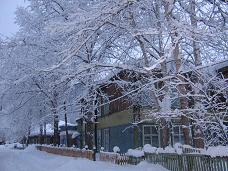 №Наименование источникаЗона действияЗона действия№Наименование источникаЖилая зонаАдминистративная зона1Котельная №13 Центральная», п. Луговский, ул. Лесная 1бЖилые дома – 18 домов, население 306 чел.Администрация Луговского ГП, ПЧ 135,ФАП, клуб «Сибиряк», столярный цех, гараж, АП ЖКХ2.Котельная №14 «Баня», п. Луговский, ул. Школьная 38Жилые дома – 24 дома, население 113 чел.Структурное подразделение МКОУ «Луговская СОШ» детский сад «Солнышко», МКОУ «Луговская СОШ», ДЭС№ п/пНаименование организации водопроводно-канализационного хозяйстваАдрес организации, телефон руководителя, диспетчерской службы1.МКУ «Административно-хозяйственная служба»Иркутская область, п.Мама ул.Победы, 13аТел.: 89526227988 № п/пНаименование теплоснабжающей организацииАдрес организации, телефон руководителя, диспетчерской службы1.ООО «ТеплоРесурс»Иркутская область, п.Мама ул.Октябрьская,1Тел.: 83956921506№ п/пНаименование энергоснабжающей организацииАдрес организации, телефон руководителя, диспетчерской службы1.Филиал ОГУЭП «Облкоммунэнерго» «Мамско-Чуйские электросети»п.Мама ул.Профсоюзная ,31А телефон руководителя 2-12-90, электрощит первого электросетевого участка - 89041444010Вид аварииПричина аварииМасштаб аварии и последствияУровень реагированияПримечаниеОстановка котельнойПрекращение подачи электроэнергииПрекращение циркуляции воды в систему отопления всех потребителей, понижение температуры в зданиях и жилых домах, размораживание тепловых сетей и отопительных батарей.муниципальный-Остановка котельнойПрекращение подачи топливаПрекращение подачи горячей воды в систему отопления всех потребителей, понижение температуры в зданиях и жилых домах.объектовый (локальный)-Порыв тепловых сетейПредельный износ, гидродинамические ударыПрекращение подачи горячей воды в систему отопления всех потребителей, понижение  температуры  в   зданиях и жилых домах, размораживание тепловых сетей и отопительных батареймуниципальный-Порыв сетей   водоснабженияПредельный износ, повреждение на трассеПрекращение циркуляции в  системе водо-  и тепло- снабжения муниципальный-№ п/пНаименование технологического  нарушенияВремя устранения1.Отключение ГХВС2 часа№ п/пНаименование технологического  нарушенияВремя на устранениеОжидаемая температура в жилых  помещениях при температуре наружного  воздуха, СОжидаемая температура в жилых  помещениях при температуре наружного  воздуха, СОжидаемая температура в жилых  помещениях при температуре наружного  воздуха, СОжидаемая температура в жилых  помещениях при температуре наружного  воздуха, С№ п/пНаименование технологического  нарушенияВремя на устранение0-10-20более -201.Отключение отопления2 часа181815152.Отключение отопления4 часа181515153.Отключение отопления6 часов151515104.Отключение отопления8 часов15151010№ п/пНаименование технологического нарушенияВремя устранения1.Отключение электроснабжения2 часа№ п/пМероприятияИсполнительАдрес предоставления информацииПримечание1Оповещение и передача информации о возникновении аварийной ситуации на объекте предприятия, организации ЖКХМКУ «Административно-хозяйственная служба»  ООО «ТеплоРесурс»Глава Луговского городского поселенияИнформирование ЕДДС Мамско-Чуйского района2Ликвидация аварийной ситуации на объектеМКУ «Административно-хозяйственная служба» ООО «ТеплоРесурс»Глава Луговского городского поселенияИнформирование ЕДДС Мамско-Чуйского района3Доклад о ликвидации аварийной ситуации и вводе объекта в рабочий режимМКУ «Административно-хозяйственная служба» ООО «ТеплоРесурс»Глава Луговского городского поселенияИнформирование ЕДДС Мамско-Чуйского района№п/пСрок исполненияСодержание мероприятия по составлению проекта  бюджета поселения на 2022 год и плановый период 2023-2024 годыОтветственный исполнитель1До 30.10.2021г.-предложения по базовой ставке арендной платы за один квадратный метр площади нежилых помещений, находящихся в собственности городского поселения;- прогнозные данные с указанием суммы начисленных платежей, оценки выпадающих доходов и недоимки прошлых периодов  по доходам от сдачи в аренду имущества, находящегося в собственности муниципального образования;- прогнозные данные с указанием суммы начисленных платежей, оценки выпадающих доходов и недоимки прошлых периодов по доходам от реализации имущества, находящегося в собственности муниципального образования;- прогнозные данные от доходов, получаемых в виде арендной платы за земельные участки, государственная собственность на которые не разграничена и которые расположены в границах городского поселения;- прогноз доходов от продажи земельных участков, государственная собственность на которые не разграничена и которые расположены в границах городского поселения.Состав рабочей комиссиипо разработке проекта  бюджета Луговского городского поселения на 2022 год и плановый период 2023 - 2024 годы2До 30.10.2021г.- прогноз бюджетных потребностей с расчетами в расходах бюджета муниципального образования на 2022 год и на плановый период 2023-2024 годы;- проекты по внесению изменений в муниципальные программы предусматривающие изменение состава мероприятий и (или) объем финансирования мероприятий, подлежащих финансированию в 2022 году и плановом периоде 2023-2024 годы;- проекты новых муниципальных программ, подлежащие финансированию в 2022 году и  плановом периоде 2023-2024 годы.Состав рабочей комиссиипо разработке проекта  бюджета Луговского городского поселения на 2022 год и плановый период 2023- 2024 годы3До10.11.2021 г.- основные направления бюджетной и налоговой политики на 2022-2024 годы;- проект среднесрочного финансового плана городского поселения на 2022 - 2024 годы;- верхний предел  муниципального  долга на конец  2021-2024 годов;- проект программы  муниципальных внутренних заимствований на 2022- 2024 годы;- проекты программ  муниципальных гарантий на 2022-2024 годы;- оценка ожидаемого исполнения бюджета городского поселения на текущий финансовый 2021 год;- перечень главных распорядителей, распорядителей и получателей средств бюджета муниципального образования;- предварительные итоги социально-экономического развития городского поселения за истекший период 2021 год и ожидаемые итоги социально-экономического развития городского поселения за 2021 год;- прогноз социально-экономического развития городского поселения на 2022–2024 годы.Главный специалист по экономическим вопросам администрации Луговского городского поселения4До10.11.2021 г.- проект муниципального нормативного правового акта «О бюджете Луговского городского поселения на 2022 год и плановый период 2023-2024 годы», а также разрабатываемые одновременно с ним документы и материалы;- пояснительная записка к проекту муниципального нормативного правового акта «О бюджете Луговского городского поселения на 2022 год и плановый период 2023-2024 годы»;Главный специалист по экономическим вопросам администрации Луговского городского поселения5До 30.11.2021- публичные слушания проекта муниципального нормативного правового акта «О бюджете Луговского городского поселения на 2022 год и плановый период 2023-2024 годы»,Состав рабочей комиссиипо разработке проекта  бюджета Луговского городского поселения на 2022 год и плановый период 2023- 2024 годы